TOWNSHIP OF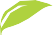 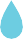 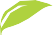 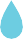 NORTHSTORMONT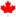 A good place to growNOTE: These are questions and answers directly related to Nation Rise Wind Farm Project My water turns brown, cloudy or develops a taste.  EDP- 613-240-0348, MECP- 1-800-860-2760Eastern Ontario Health Unit - Cornwall – 613-933-1375My water test shows increase in e-coli or coliforms.EDP- 613-240-0348, MECP- 1-800-860-2760Eastern Ontario Health Unit -0 Cornwall – 613-933-1375My water flow changes.EDP- 613-240-0348, MECP- 1-800-860-2760Port a pottie placed so it is blocking.  This already happened, the port a pottie was placed right up against my property line, but that is where I have to turn with my riding lawnmower to get from one side of the ditch to the other, in my mowing procedure. EDP- 613-240-0348 – Check property to ensure port-a-pottie is not on resident’s land or Township Road Allowance Loss of telephone, internet or hydro, without notice.Hydro call centre- 1-888-664-93761 866 310-BELL(2355)Contact your internet providerDegradation of telephone, internet or hydro service.  Contact your internet provider 1-866-310-BELL (2355)Hydro Call Centre – 1-888-664-9376Disruption to radio signals (AM is particularly vulnerable-try AM radio while beside the power lines running from thesolar farm east of Winchester to Chesterville and you will see what I am referring to).Canada Radio Television and telecommunications – 1-877-249-2782 Road is being dug up.  Give prior notice to residents of all blockages.  PLUS notices to fire, ambulance and police of all blockages.North Stormont Township road closure procedures (permission must be granted before work begins)- 613-984-2821 ext.227Noise complaints from activity.  Will there be a start and finish time each day, so we can sleep.  Will weekends, (Sundays in particular) be no work/noise days etc.?Nuisance By-Law NO. 20-2016 states 6 days a week 7AM – 11PM Sundays – 9AM – 11PMNorth Stormont Township By-Law 613-984-2821 ext.257Language/profanity being used within earshot of my home.EDP – 613-240-0348Nuisance By-Law NO. 20-2016North Stormont Township By-Law 613-984-2821 ext.257Air quality (fumes, dust, smoke etc.) on my property.EDP- 613-240-0348, MECP- 1-800-860-2760Ministry of Health Cornwall – 613-933-1375Vehicles parked on my property or easement.  Or driving on easement, wrecking my lawn with large machinery tire tread marks.EDP- 613-240-0348Parking By-Law 22-2017 Township of North Stormont -613-984-2821 ext.257Chemical, oil, gas spills.  Or suspected spills because of smelling fumes.MECP-Spill Action Centre – (866)663-8477Eastern Ontario Health Unit -  Cornwall – 613-933-1375Ministry of Environment and Climate Change – 1-800-286-6060 (spills) Ministry of Environment and Climate Change – 1-866-663-8477 (pollution hotline) Official complaints for EDPR work or behaviour. EDP- 613-240-0348, MECP- 1-800-860-2760Debris on my property or easement…like leftover stone piles not levelled or wheel rut marks or gouges from machine stabilizer bars.  This has happened in the past with Hydro One working on poles and leaving these surprises for me to find, with my lawnmower.EDP- 613-240-0348, MECP- 1-800-860-2760OR contractor responsible Spraying in the vicinity of my property. What is the spray, particularly if there is a wind causing spray drift.EDP- 613-240-0348, MECP- 1-800-860-2760OR contactor applying the spray Vibration noticeable in my home from trucks, machines, blasting etc.EDP- 613-240-0348, MECP- 1-800-860-2760I would love to have a list of phone numbers that when we see something we can phone right away. Trucks working before 7 in the morning etc. EDP- 613-240-0348, MECP- 1-800-860-2760Township Nuisance By-Law NO. 20-2016 – 613-984-2821 ext. 257Fence damages.EDP- 613-240-0348, Contractor Responsible Ditch damages.EDP- 613-240-0348, Contractor Responsible North Stormont Township – 613-984-2821 ext. 227 Garbage or litter. EDP- 613-240-0348, Contractor Responsible Theft or vandalism during construction period.OPP - 911Wildlife deaths found and road kill reporting (may be increased because of increased activity).North Stormont Township if the roadkill is on the highway 613-984-2821 ext.227SDG counties 613-984-1515 Change in waterway course or debris/fluids being dumped in ditches.EDP- 613-240-0348 MECP- 1-800-860-2760Spill Action Centre – 1-866-663-8477South Nation Conservation – 613-984-2948Rural mailbox damage or destruction.  EDP- 613-240-0348 North Stormont Township- 613-984-2821 ext227 Canada Post 1-877-876-2455OPP- 911Porch pirate activity on parcel delivery (possibility of more activity with influx of strangers).OPP-911Driveway/laneway entrances damaged or blocked.EDP- 613-240-0348 Contractor Responsible Tree damage or silted with dust (particularly fruit trees for human consumption).EDP- 613-240-0348 MECP- 1-800-860-2760Stray electricity detection.EDP- 613-240-0348 MECP- 1-800-860-2760Hydro Call Centre – 1-888-664-9376Storm cleanup should a bad storm happen during the construction period.EDP- 613-240-0348 North Stormont Township – If debris is on the Highway Mental health therapy for all of us.Family Doctor Medical doctors familiar with ‘Wind Turbine Syndrome’ and similar effects to human health.Family doctor A list of possible symptoms to watch for, to be reported to your doctor   RE: Stress, PTSD, Wind turbine syndrome, Water contamination & Air/Breathing issues, sleep disruptions, heart issues (German studies show heart muscle damage from infrasound) etc.Family doctor T. 613-984-2821 | F. 613-984-2908PO Box 99, 15 Union Street Berwick, Ontario K0C 1G0northstormont.ca